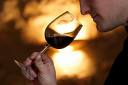 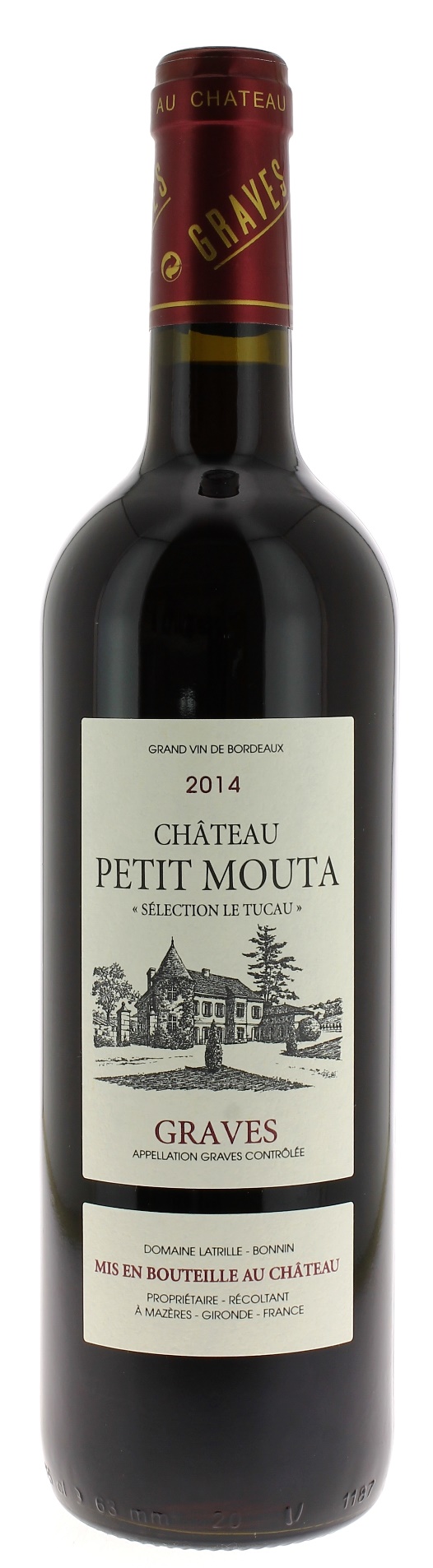 12°5CHATEAUPETIT MOUTA 2014SELECTION LE TUCAUAOC GRAVES ROUGEMr  BonninVigneron récoltant.LE VIGNOBLE :Nature des sols : 	     Argilo siliceusesAge du vignoble : 	     30 ansEncépagement : 	     60%Cabernet Sauvignon     25% Merlot      15% Cabernet FrancDEGUSTATION & CONSERVATION :Commentaire de dégustation : Robe rubis intense. Vin dense, charnu et ample qui livre de multiples saveurs (fruits rouges, cassis, fruits des bois) en accord avec le nez. Les tanins sont fins et puissants.Dégustation : 		entre 16° et 18°Vieillissement : 	3 à 5 ans Accords mets vins : 	viandes rouges grillées, gigots d’agneau, les gibiers à plumes et les fromages.PALLETISATION :Dimensions palette :		1200/800/1380 mmDimension carton :		300/235/160 mmPoids du carton :		7.560 kgBouteilles/carton :		6 bouteilles deboutCartons/couche : 		25Couches/palette : 		4 Bouteilles/palette : 		600Gencod Bouteille :		3 760 028 411 031Gencod Carton :		3 760 028 450 191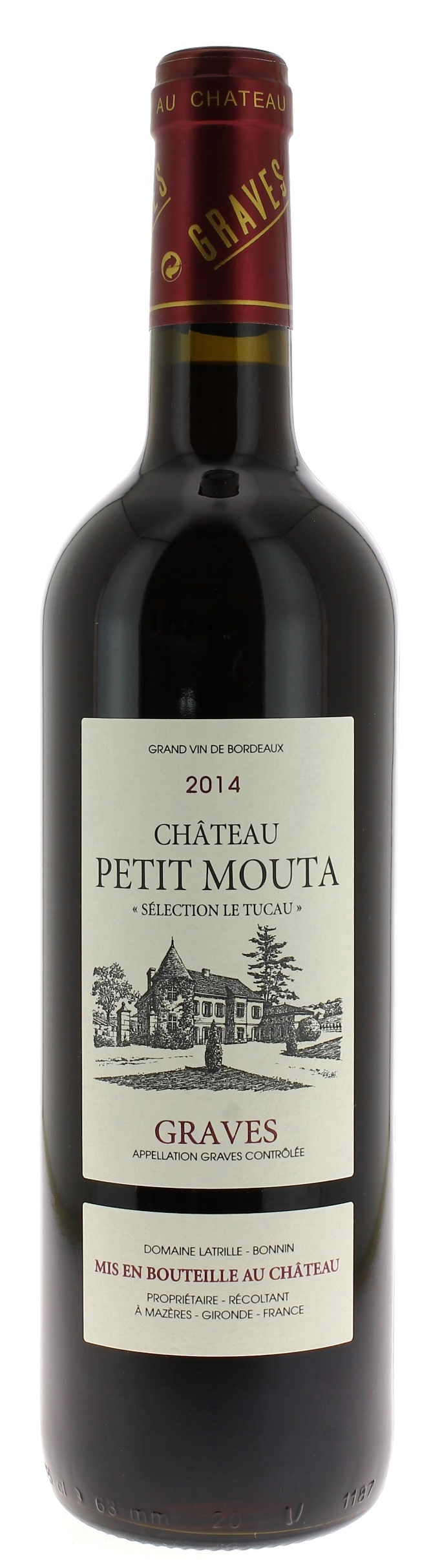 